Teacher Guest Speaker Tip Sheet 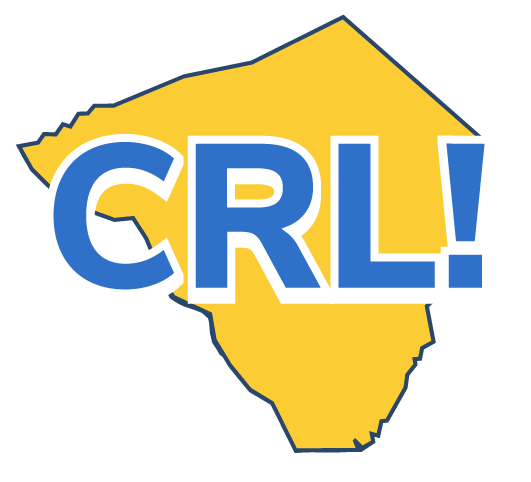 Note: If you are coordinating a guest speaker presentation, have a look at the School Coordinator Guest  Speaker Checklist.  Guest Speaker presentations are designed to: ▪ Provide exposure to potential careers and jobs.  ▪ Provide a realistic picture of the business, its role in the community, and the career paths and occupations of its workforce.  ▪ Help students make the connection between school and the workplace.  Before the Guest Speaker Presentation ❒ Review the Guest Speaker Fact Sheet and this tip sheet.  ❒ Assess how the day can support classroom activities and help  meet curriculum goals.  ❒ Identify desired student learning objectives. Build excitement for the dayand talk to students about what they can expect to learn . ❒ Have students research the speaker’s company and the careers it offers and prepare at least three questions for the employer.  ❒ Send information to the School Coordinator that would be relevant to help connect the  speaker opportunity directly to the pathway and curriculum.  During the Guest Speaker Presentation ❒ Support the guest speaker in effective interactions with students. Ensure students  are behaving and on task.  ❒ Encourage students to ask questions.  ❒ Hand out materials that will aid the presentation: activity sheets, industry facts, company  brochures, sample products, etc.  ❒Distribute and collect completed reflections and track individual artifacts  After the Guest Speaker Presentation ❒ Thank the guest speaker, and if possible, involve the students in this communication (for  example. writing thank you notes).  ❒ Provide individual and group reflection activities for students and help them make the  connection between training topics and the workplace.  ❒ Assess the impact and value of the guest speaker presentation with the specialist and  utilize employer, staff, and student feedback to improve future guest speaker  presentations.  Go Deeper ❒ Make the guest speaker presentation part of a project and have students prepare and  deliver a presentation to others at your school about the company that visited if the opportunity exists.  41